Lytchett Minster and Upton Town Council        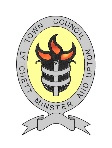 Application for Small Grant Assistance             (below £3,000) to Local Organisations                    Lytchett Minster and Upton Town Council        Application for Small Grant Assistance             (below £3,000) to Local Organisations                    Lytchett Minster and Upton Town Council        Application for Small Grant Assistance             (below £3,000) to Local Organisations                    Lytchett Minster and Upton Town Council        Application for Small Grant Assistance             (below £3,000) to Local Organisations                    Details of OrganisationDetails of OrganisationDetails of OrganisationDetails of OrganisationName:Name:Name Registered Charity? Yes/No(If yes, please give registration number)Name Registered Charity? Yes/No(If yes, please give registration number)Details of person applying on behalf of the OrganisationDetails of person applying on behalf of the OrganisationDetails of person applying on behalf of the OrganisationDetails of person applying on behalf of the OrganisationName:Address:Address:Tel No:Position in Organisation:Address:Address:Email Address:Aims and objectives of the OrganisationAims and objectives of the OrganisationAims and objectives of the OrganisationAims and objectives of the OrganisationPlease list the aims and objectives of your Organisation and how these are currently achieved:Please list the aims and objectives of your Organisation and how these are currently achieved:Please list the aims and objectives of your Organisation and how these are currently achieved:Please list the aims and objectives of your Organisation and how these are currently achieved:Benefit to Lytchett Minster and Upton TownBenefit to Lytchett Minster and Upton TownBenefit to Lytchett Minster and Upton TownBenefit to Lytchett Minster and Upton TownPlease describe how your Organisation helps to benefit the people of Lytchett Minster and Upton Town – include supporting information as necessary.  Please be specific in terms of numbers of residents that will benefit, and in what way:Please describe how your Organisation helps to benefit the people of Lytchett Minster and Upton Town – include supporting information as necessary.  Please be specific in terms of numbers of residents that will benefit, and in what way:Please describe how your Organisation helps to benefit the people of Lytchett Minster and Upton Town – include supporting information as necessary.  Please be specific in terms of numbers of residents that will benefit, and in what way:Please describe how your Organisation helps to benefit the people of Lytchett Minster and Upton Town – include supporting information as necessary.  Please be specific in terms of numbers of residents that will benefit, and in what way:Purpose of grant soughtPurpose of grant soughtPurpose of grant soughtPurpose of grant soughtPlease note that retrospective applications will not be considered:Please note that retrospective applications will not be considered:Please note that retrospective applications will not be considered:Please note that retrospective applications will not be considered:Amount of grant soughtAmount of grant soughtAmount of grant soughtAmount of grant soughtYou must indicate how much money you are seeking from the Town Council. Applications notspecifying an amount will not be considered.You must indicate how much money you are seeking from the Town Council. Applications notspecifying an amount will not be considered.You must indicate how much money you are seeking from the Town Council. Applications notspecifying an amount will not be considered.You must indicate how much money you are seeking from the Town Council. Applications notspecifying an amount will not be considered.Outstanding grant applicationsOutstanding grant applicationsPlease give details, including amount(s), of any outstanding applications for financial assistancefrom other sources.Please give details, including amount(s), of any outstanding applications for financial assistancefrom other sources.Details of any grants received from Lytchett Minster and Upton Town Council in the past five yearsDetails of any grants received from Lytchett Minster and Upton Town Council in the past five yearsPlease include amount(s)Please include amount(s)Details of any other grants received from other sources in the past five yearsDetails of any other grants received from other sources in the past five yearsPlease include amount(s)Please include amount(s)Current size of membership of OrganisationCurrent size of membership of OrganisationPresent cost of annual subscription/feesPresent cost of annual subscription/feesEntry RequirementsEntry RequirementsPlease give details of any entry requirements to joining your Organisation:Please give details of any entry requirements to joining your Organisation:Details of other fundraising activitiesDetails of other fundraising activitiesReasons for not providing supporting financial information (where applicable)Reasons for not providing supporting financial information (where applicable)DeclarationDeclarationI declare that the information I have provided in this application is, to the best of my knowledge,I declare that the information I have provided in this application is, to the best of my knowledge,accurate and true.accurate and true.Signed:Date:Completed applications and accompanying documents should be sent to:Deputy Town Clerk                                                                                                 Lytchett Minster and  Town Council1 Moorland Parade, Upton, , BH16 5JSdeputy@lytchettminsterandupton-tc.gov.uk Completed applications and accompanying documents should be sent to:Deputy Town Clerk                                                                                                 Lytchett Minster and  Town Council1 Moorland Parade, Upton, , BH16 5JSdeputy@lytchettminsterandupton-tc.gov.uk For office use (updated July 2023)Application checkedApplication acknowledgedDate of Committee MeetingApplication decision (Y/N)Applicant notified of decision